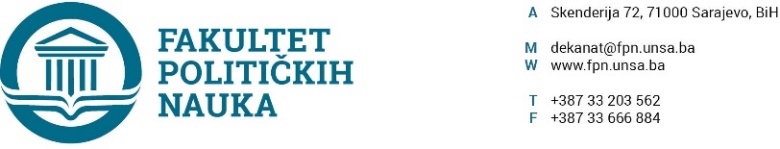 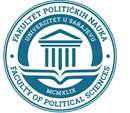 Broj: 02-1            -     /23Sarajevo, 10.10.2023. godineNa osnovu člana 111. Statuta Univerziteta u Sarajevu, odredbi Konkursa za upis studenata u prvu godinu prvog ciklusa i integriranog studija na Univerzitet u Sarajevu u studijskoj 2023/2024.godini, temeljem člana 7. Pravila studiranja za prvi, drugi ciklus studija, integrirani, stručni i specijalistički studij na Univerzitetu u Sarajevu, Vijeće Univerzitet u Sarajevu -  Fakulteta političkih nauka, po prethodnoj saglasnosti sekretara na sjednici održanoj 10.10.2023. godine donosiODLUKUO USVAJANJU LISTE STUDENTA PRIMLJENIH U DODATNIM ROKOVIMA ZA UPIS U PRVU GODINU PRVOG I PRVU GODINU DRUGOG CIKLUSA STUDIJA U STUDIJSKOJ 2023/24. GODINI NA UNIVERZITETU U SARAJEVU-FAKULTETU POLITIČKIH NAUKAI – Usvaja se lista studenta primljenih u dodatnim rokovima za upis u prvu godinu prvog i prvu godinu drugog ciklusa studija u studijskoj 2023/24. godini na Univerzitetu u Sarajevu-Fakultetu političkih nauka ( u daljnjem tekstu: lista);II – Sastavni dio ove Odluke čini lista od  09. oktobra 2023. godine.III – Odluka stupa na snagu danom donošenja.OBRAZLOŽENJE:Komisija za prijem i upis studenata na Univerzitet u Sarajevu - Fakultet političkih nauka u studijskoj 2023/2024. godini uputila je na  potvrdu Vijeću Fakulteta listu studenta primljenih u dodatnim rokovima za upis u prvu godinu prvog i prvu godinu drugog ciklusa studija u studijskoj 2023/24. godini na Univerzitetu u Sarajevu-Fakultetu političkih nauka. Vijeće Univerzitet u Sarajevu - Fakulteta političkih nauka  listu je na sjednici održanoj 10.10.2023. godine usvojilo, te je donesena odluka kao u dispozitivu.Sekretar organizacione jedinice Univerzitet u Sarajevu- Fakultet političkih nauka, Umihana Mahmić mr.iur., potvrđuje, da je Rješenje u skladu sa zakonskim i podzakonskim propisima koji su na snazi, te da je dekan Univerziteta u Sarajevu- Fakulteta političkih nauka nadležan za donošenje istog shodno članu 71. Zakona o visokom obrazovanju („Službene novine Kantona Sarajevo“, broj 36/22).Akt obradila: Adila Odobašić Mujačić                                                        DEKAN                                                                                       Akt kontrolisao i odobrio: prof.dr. Elvis Fejzić                                   __________________                                                                                                             Prof.dr. Sead TurčaloDostaviti:1. Materijal za Vijeće2. a/a 